BL##Template File for UVSOR Activity Report 2023: You Can Write Your Manuscript Directly on This FileA. Author1,2, B.C. Author3 and D. Author31Editorial Board, UVSOR Synchrotron Facility, Institute for Molecular Science, Okazaki 444-8585, Japan2School of Physical Sciences, The Graduate University for Advanced Studies (SOKENDAI), Okazaki 444-8585, Japan3Affiliation, Address ###-####, Country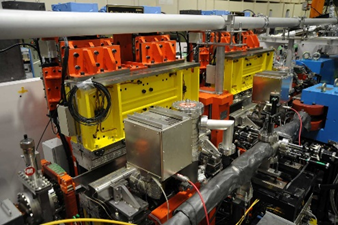 This is the style file for the format of Users’ Reports [1]. Fonts of Times, Times New Roman and Symbol are applicable to your reports, including figure legends and blank spaces. The font sizes and styles for your reports are listed in Table 1 [1, 2]. In addition, the examples for references are shown in the end of this draft [1-3].   At the beginning of each paragraph, two space characters should be inserted as an indent. Regarding the beamline name of UVSOR, no hyphen between BL and its number is needed. Regarding the Figure, "Figure #" and "Fig. #" should be used at the beginning of sentence and in the sentence, respectively. Fig. 1.  Photo of the variably polarized U1 undulators in tandem. Table 1.  Font size and style.[1] M. Sakai, H. Hagiwara and K. Tanaka, UVSOR Activity Report 33 (2006) 1.[2] T. Ohigashi et al., Phys. Rev. Lett. vol (year) page.[3] M. Matsunami, Textbook (MM Press, Okazaki, 2012). Font SizeStyleBeamline10 ptNormalTitle14 ptBoldAuthor Name12 ptNormalAffiliation10 ptItalicText10 ptNormalRef: Text10 ptNormalRef: et al10 ptItalicRef: Volume10 ptBoldCaption10 ptNormal